MASS UNION OF PUBLIC HOUSING TENANTS2019 FALL CONVENTION REGISTRATION FORMFour Points Sheraton Hotel1125 Boston-Providence Turnpike Norwood, MA  02062Fall Convention date: October 19, 2019Registration for Public Housing and Section 8 Residents $85.00 Registration for non-residents $115.00Registrations deadline October 12, 2019 The price includes materials for the workshops, continental breakfast, meeting breaks, and lunch.   Resident Council/Agency: _________________________________________________Address:	___________________________________________________________ Telephone:   	___________________________________________________________Contact Person: __________________________________________________________Email address: ___________________________________________________________Please list names of person (s) attending: ______________________________________________________________________________________________________________
____________________________________________________________________________________________________________________________________________________________________________________________________________________________Mail completed form and make check payable to: Mass Union of Public Housing Tenants784 Washington Street, #504, Dorchester, MA  02124(617) 825-9750 phone, (617) 326-6088 faxAttn: Shirley Braithwaite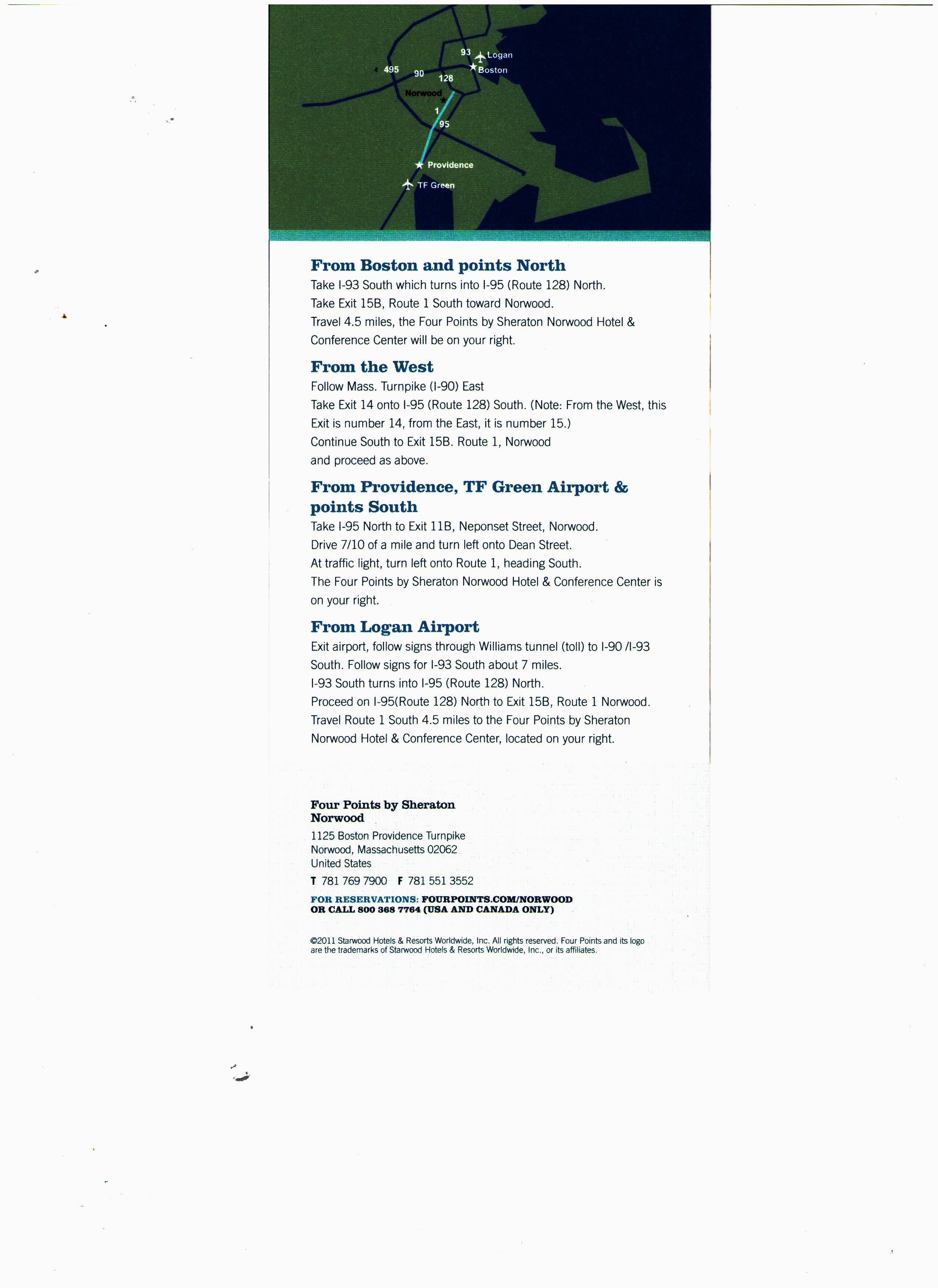 